UWAGA !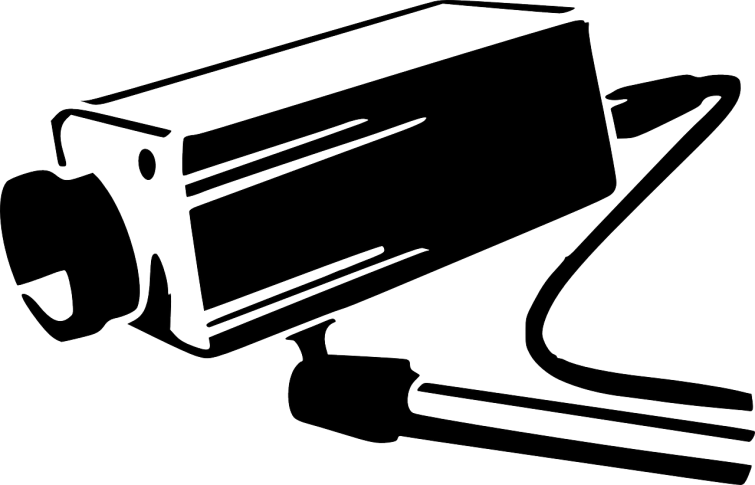 MONITORINGZgodnie z art. 13 ust. 1 i 2 rozporządzenia Parlamentu Europejskiego i Rady (UE) 2016/679 z 27 kwietnia 2016 r. w sprawie ochrony osób fizycznych w związku z przetwarzaniem danych osobowych i w sprawie swobodnego przepływu takich danych oraz uchylenia dyrektywy 95/46/WE (ogólne rozporządzenie o ochronie danych) (Dz. Urz. UE L 119, s. 1) informuję, iż: Administratorem danych osobowych  jest Szkoła Podstawowa im. bł. Julii Rodzińskiej w Nawojowej, ul. Parkowa 1 33-335 Nawojowa reprezentowana przez Dyrektora szkoły Pana Jacka MusiałaDane kontaktowe Inspektora Ochrony Danych Robert Baran tel. 18 445 70 16 mail spnawojowa@gmail.comDane osobowe przetwarzane będą w celu zapewnienia bezpieczeństwa i porządku publicznego oraz ochrony osób i mienia Szkoły Podstawowej w Nawojowej.Monitoring wizyjny obejmuje swoim zasięgiem: boisko szkolne, parking szkolny, korytarze budynku, wejście do szkoły oraz plac przed szkołą.Odbiorcą danych osobowych będą  wyłącznie  podmioty  uprawnione do ich otrzymania na podstawie przepisów obowiązującego prawa.Dane osobowe nie będą  przekazywane do państw trzecich.Dane osobowe z monitoringu przechowywane są przez okres do 30 dni od dnia zarejestrowania. Po upływie tego terminu dane są automatycznie nadpisywane.Osoba, której dane dotyczą (lub jego opiekun prawny), ma prawo dostępu do treści swoich danych oraz prawo sprostowania, usunięcia (chyba, że przetwarzanie danych jest niezbędne do wywiązania się z prawnego obowiązku ciążącego na Administratorze danych), ograniczenia przetwarzania, prawo do przenoszenia danych, prawo wniesienia sprzeciwu, prawo do cofnięcia zgody w dowolnym momencie bez wpływu na zgodność z prawem przetwarzania, którego dokonano na podstawie zgody przed jej cofnięciem.Osoba, której dane dotyczą (lub jego opiekun prawny), ma prawo wniesienia skargi do Urzędu Ochrony Danych Osobowych w przypadku uznania, iż przetwarzanie tych danych osobowych narusza przepisy ogólnego rozporządzenia o ochronie danych osobowych z dnia 27 kwietnia 2016 r.